ПРОЕКТНАЯ ДЕКЛАРАЦИЯна строительство жилого дома с нежилыми помещениями по адресу: город Рязань, улица Чапаева, 57, 57 стр.1, 57б, участок 1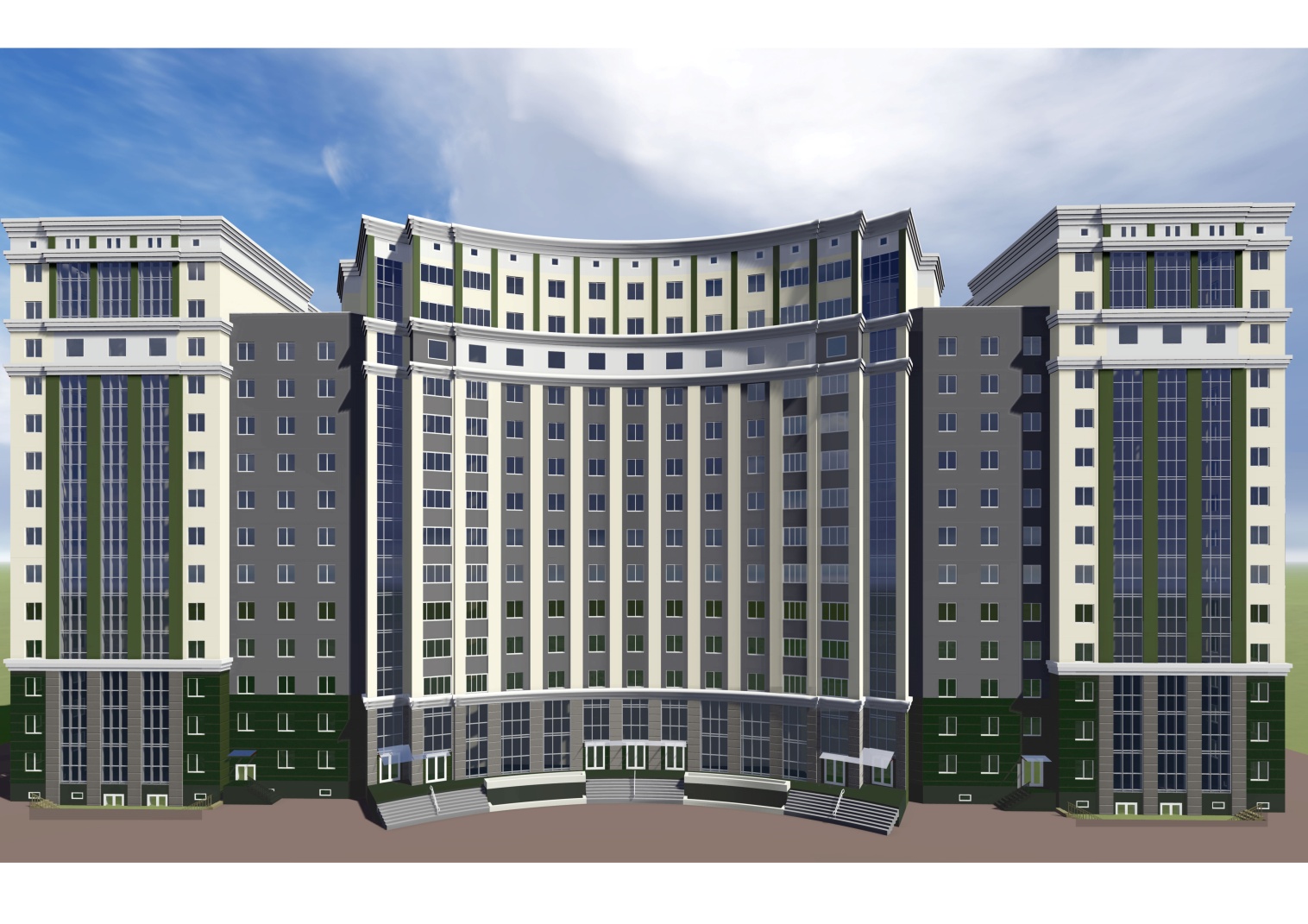 Проектная декларация в данной редакции опубликована в сети Интернет на сайте                             http://razvitie-stroy62.ru «03» июля 2014  года.ИНФОРМАЦИЯ О ЗАСТРОЙЩИКЕИНФОРМАЦИЯ О ЗАСТРОЙЩИКЕФирменное наименованиеОбщество с ограниченной ответственностью «Тиволи»МестонахождениеЮридический адрес: 390026 г. Рязань, ул.Островского, д.50	Офис продаж: 390000, г.Рязань, ул.Право-Лыбедская, д. 40, офис 12Режим работыПн - Пт - с 9.00 до 19.00, Сб. - с 10.00 до 16.00, Вс. – выходнойТел. (4912) 50-11-11Государственная регистрацияОбщество с ограниченной ответственностью «Тиволи»  зарегистрировано 13 июня 2013 года Межрайонной ИФНС России №2 по Рязанской области, ОГРН 1136234007678, ИНН 6234118023, КПП 623404001УчредителиГудков А.А. - размер доли 1Участие в проектах строительства за 3 предшествующих года НетЛицензируемая деятельностьЗастройщиком с Индивидуальным предпринимателем Поповым Сергеем Ивановичем, ИНН 622701266308, ОГРН 304622935700385,  заключен Договор на строительство Объекта «Жилой дом с нежилыми помещениями по адресу: город Рязань, улица Чапаева, 57, 57 стр.1, 57 б, участок 1»  № 1-ПСИ-14  от 14 февраля 2014 года Финансовый результат текущего года, размер кредиторской  и дебиторской задолженности на день опубликования проектной декларацииФинансовый результат - 0 рублей (без прибыли и убытков);Размер кредиторской задолженности – 106 389 тыс. рублей;Размер дебиторской задолженности – 90 199 тыс. рублей.ИНФОРМАЦИЯ О ПРОЕКТЕ СТРОИТЕЛЬСТВАИНФОРМАЦИЯ О ПРОЕКТЕ СТРОИТЕЛЬСТВАЦель проекта строительства, этапы, сроки его реализацииСтроительство жилого дома с нежилыми помещениями по адресу: город Рязань, улица Чапаева, д.57, д.57 стр.1, д.57б, участок 1Строительный адрес: Рязанская область, г.Рязань, улица Чапаева, 57, 57 стр.1, 57б участок 1Строительство жилого дома осуществляется в 1 этапОкончание строительства 1-го этапа строительства: жилого дома с нежилыми помещениями –    IV квартал 2016 годаРезультат государственной экспертизы проектной документацииПоложительное заключение негосударственной экспертизы                                             № 76-1-2-0041-14 от «16» июня 2014 года выданное Закрытым акционерным обществом «Верхне-Волжский Институт Строительной Экспертизы и Консалтинга» Разрешение на строительствоРазрешение на строительство № RU62326000-78/2014/РС                                                           от «01» июля 2014 года выдано Администрацией г. РязаниПрава на земельные участки, площади земельных участковЗастройщик на праве аренды владеет: - Земельным участком с кадастровым № 62:29:0080047:36, общей площадью 17 043 кв.м., расположенным по адресу: Рязанская область, г.Рязань, улица Чапаева, д.57, д.57 стр.1, д.57б(участок 1) (Советский район) на основании: договора аренды б/н от 28.05.2014Собственники земельного участка:- Сальникова Наталия Ивановна (1/2 (одна вторая) доля в праве общей долевой собственности;- Бородин Евгений Игоревич (1/2 (одна вторая) доля в праве общей долевой собственностиЭлементы благоустройстваНа территории двора  проектом предусмотрены элементы благоустройства: - малые архитектурные формы, - площадки для отдыха взрослых, - детские игровые комплексы, - тротуары из плитки;- внутриквартальный проезд из асфальтобетона;- внутридворовый проезд из асфальтобетона;- гостевые временные парковки;- огороженная территория;- максимальное озеленение свободных от застройки и покрытий участков, путем устройства газонов, посадки кустарника и деревьев - хозяйственные: для мусороконтейнеров- дополнительно в непосредственной близости от участка предусмотрено размещение надземной многоуровневой автопарковки Все площадки имеют соответствующие покрытия и оборудование. Для пешеходной связи разбита сеть освещенных тротуаров. Покрытие проездов - асфальтобетонное, пешеходных дорожек – тротуарная плитка. При входных группах в жилую часть предусмотрено устройство пандусов для маломобильных групп населенияМестоположение многоквартирного дома, его описание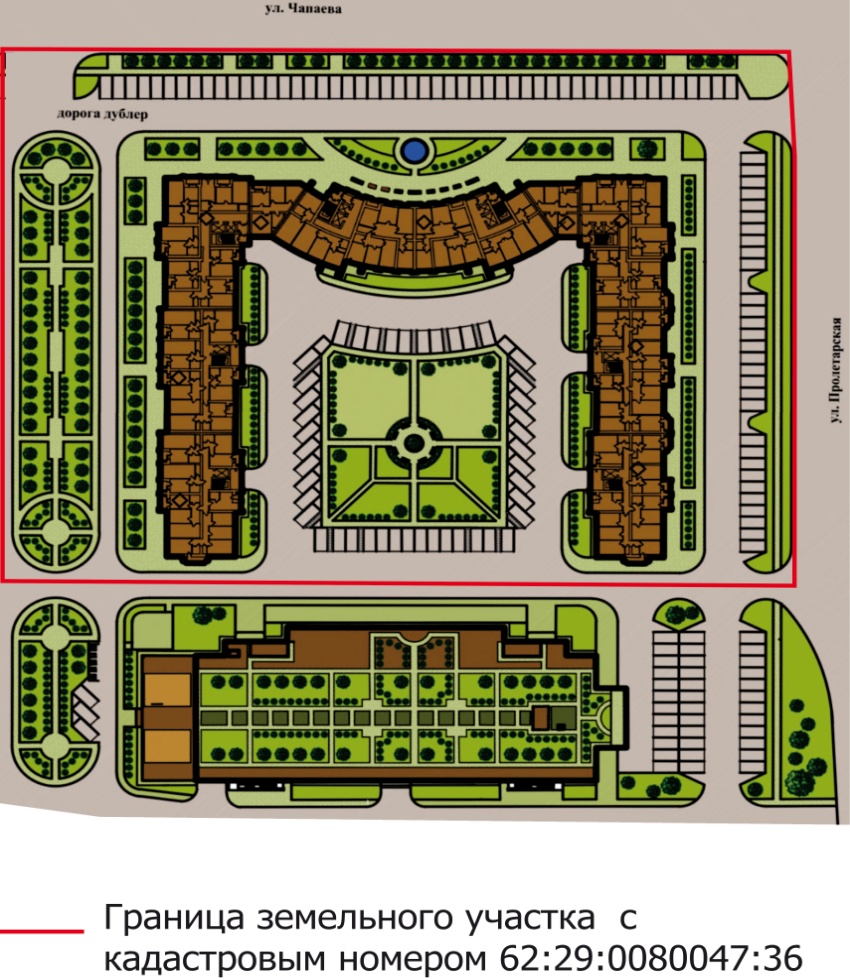 Строительный адрес: Рязанская область, г.Рязань, улица Чапаева, 57, 57 стр.1, 57б участок 1Участок строительства жилого дома с нежилыми помещениями (далее – «Жилой дом») расположен в Советском районе города Рязани и граничит:- с севера-востока– ул.Чапаева;- с юго-востока–железная дорога;- с северо-запада–2 очередь застройкиЖилой дом  П-образный в плане размерами 83,4 х96,5 м, высотой 39,3 м.,. Состоит из 7 рядовых и угловых секций, имеющих 10 и 14 этажей, нежилым помещением на 1-м и 2-ом этажах некоторых секций.Конструктивная схема – стеновая с поперечными и продольными несущими стенами и пилонамиВысота цокольного этажа – 2,7 м (до потолка), Этажи всех секций с 1-го по 14-й – 2,88 м ( от пола до потолка)Высота технического этажа – 1,79 м (от пола до потолка)Ограждающие наружные стены – несущие, из керамического поризованного камня толщиной 250 мм с утеплением минеральной ватой на основе базальта на синтетическом связующем толщиной 120 мм с наружной тонкослойной штукатуркой фасада и внутренним оштукатуриванием стен цементно-песчаным раствором.Наружные стены подземной части – монолитные железобетонные;Внутренние межквартирные перегородки – из газосиликатных блоков, толщиной 200 мм;Внутренние межкомнатные перегородки – из газосиликатных блоков 100 мм и керамзитобетонных блоков толщиной 90 мм. Перегородки нежилых помещений – силикатный кирпич толщиной 120 ммПерекрытия-  монолитные толщиной 180 ммФундаменты – плитные толщиной 800 ммОконные проемы остекляются ПВХ-профилем с двухкамерным стеклопакетом.На все этажи секций предусмотрен подъем при помощи лифта. Лифт опускается на 1-ый этажВсе квартиры имеют необходимый набор жилых и вспомогательных помещений. Водоснабжение – осуществляется от существующего водопровода проходящего по ул.Чапаева. На ответвлениях в каждую квартиру монтируются счетчики холодной воды Водоотведение - осуществляется в проектируемые внутриплощадочные сети бытовой и дождевой канализации с подключением в существующие городские сети  Отопление и горячее водоснабжение - осуществляется от настенных газовых котлов. Система отопления из металлополимерных труб ( в конструкции пола в гофре), нагревательные приборы – стальные панельные радиаторы отечественного производства.Электроснабжение квартир – от этажных щитков распределения электроэнергии, устанавливаемые в поэтажных коридорах.Количество в составе многоквартирного дома самостоятельных частейЖилой дом с нежилыми помещениями включает в себя:Квартир – 516, общей проектной площадью – 25 715,0 кв.м, из них:        - однокомнатных – 271 квартир;        - двухкомнатных –  133 квартир;        - трехкомнатных – 112 квартир;       Общая проектная площадь  нежилых помещений жилого дома -    2 789  кв.м. Строительство нежилых помещений осуществляется Застройщиком за счет собственных средствФункциональное назначение нежилых помещений в строящемся многоквартирном доме, не входящих в состав общего имуществаНежилые помещения в цокольном этаже – без конкретной технологии (назначения) с возможностью размещения коммерческих и офисных помещений, а также внеквартирных хозяйственных кладовых Нежилые помещения на первом этаже – без конкретной технологии (назначения) с возможностью размещения коммерческих и офисных помещений, а также внеквартирных хозяйственных кладовыхНежилые помещения на этажных площадках  – внеквартирные хозяйственные кладовыеСостав общего имущества в многоквартирном доме, которое будет находиться в общей долевой собственности участниковВ состав общего имущества многоквартирного дома входят: внутридомовые инженерные коммуникации, помещения общего пользования, в том числе - лестницы, межквартирные лестничные площадки, лифты, лифтовые и иные шахты, коридоры, крыша и ограждающие несущие и ненесущие конструкции, за исключением нежилых помещений общей проектной площадью  -     2 789  кв.м., указанных в пункте 2.7 настоящей проектной декларацииПредполагаемый срок получения разрешения на ввод в эксплуатацию строящегося домаIV квартал 2016  годаОрган, уполномоченный в соответствии с законодательством о градостроительной деятельности на выдачу разрешения на ввод в эксплуатациюАдминистрация города РязаниВозможные финансовые и прочие риски при осуществлении проекта строительства и меры по добровольному страхованию Застройщиком таких рисковЗастройщик относит к рискам следующие обстоятельства:- издание нормативно-правового акта, а также действие либо бездействие государственных или местных органов власти, влияющие на ход строительства Дома;- мятеж, бунт, беспорядки, военные действия и иные общественные события;- пожары, наводнения, другие стихийные и природные бедствия, погодные условия, препятствующие ведению строительных работ и непосредственно влияющие на ход строительства;- любые аналогичные события и обстоятельства, выходящие за рамки контроля Застройщика. Добровольное страхование на момент опубликования проектной декларации не осуществляетсяПланируемая стоимость строительства627 000 000 рублейПеречень организаций, осуществляющих строительно-монтажные и другие работыООО «ВеллКом-Групп»ООО «Долстрим»ООО «ЭлектроСтройМонтаж»ОАО «Рязаньгоргаз»ООО «Фонд пожарной безопасности»ООО «ВеллКом-Групп»ООО «Лифтремонт-Сервис»ООО «Виктория-Строй»ООО «Аква-дом»ООО «ЖБК-8»ООО «Драйв»ЗАО «РЗ ЖБИ-2»Способ обеспечений исполнений обязательств Застройщика по договорамЗалог  в соответствии со ст. 13 Федерального закона от 30.12.2004 г. №214-ФЗ «Об участии в долевом строительстве многоквартирных домов и иных объектов недвижимости и о внесении изменений в некоторые законодательные акты РФ»Иные договора и сделки по привлечению денежных средств для строительстваЗаключение иных договоров и сделок возможно в соответствии с действующим законодательством РФ